Цель: приобщение дошкольников к традициям русской культуры по средством народных игр.Задачи: - способствование развитию интереса к народным забавам, традициям;- продолжать знакомить с народными играми, забавами; - развивать эмоциональную сторону речи детей;- способствовать повышению двигательной и эмоциональной активности детей;- расширять представления  детей о традициях русского народа;- развивать ловкость, выносливость, чувства дружбы и взаимопомощи;- совершенствовать двигательные умения и навыки;- воспитание чувства сопричастности к народным традициям, удовлетворения от участия в коллективной деятельности, любви к народному творчеству.Атрибуты: скакалка, мяч, обруч, веревка, карточки. Ведущие дети:- На ярмарку! На ярмарку!Спешите все сюда! Здесь шутки, песни, сладости,Давно вас ждут друзья!Чтобы на ярмарку попасть нужно в ворота пройти да не простые, а золотые! Беритесь за руки и проходите в ворота, а кого поймаем с нами встают!Проводится русская народная игра «Золотые ворота».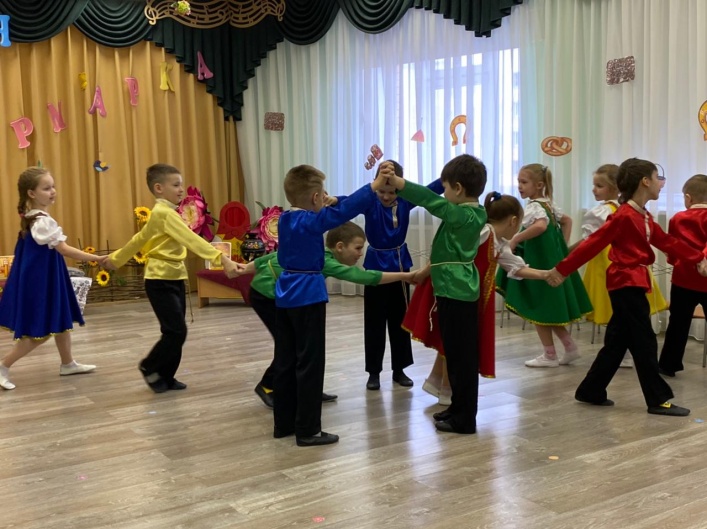 Ведущие дети:- А по улице по нашейПрокатился горшок с кашей!Давай горшки битьДа народ веселить!Дети объясняют: Сейчас поиграем в игру «Горшок каши». Вставайте в круг, как покатится «горшок с кашей» по кругу нужно его перепрыгнуть, а кто не успеет, значит «горшок» разбил и из игры выходит. Сейчас выберем водящего, кто «горшок с кашей» катать будет. (Водящий выбирается с помощью считалки).- 1, 2, 3, 4, 5Мы собрались поиграть.К нам сорока прилетелаИ водить тебе велела!Проводится русская народная игра «Горшок каши». (Дети садятся на места).Ведущие дети:- Вы ребята, не устали? (Ответы детей)Тогда еще одна забава,Поиграем все на славу!В карусель вставайте игру начинайте!Проводится русская народная игра «Карусель»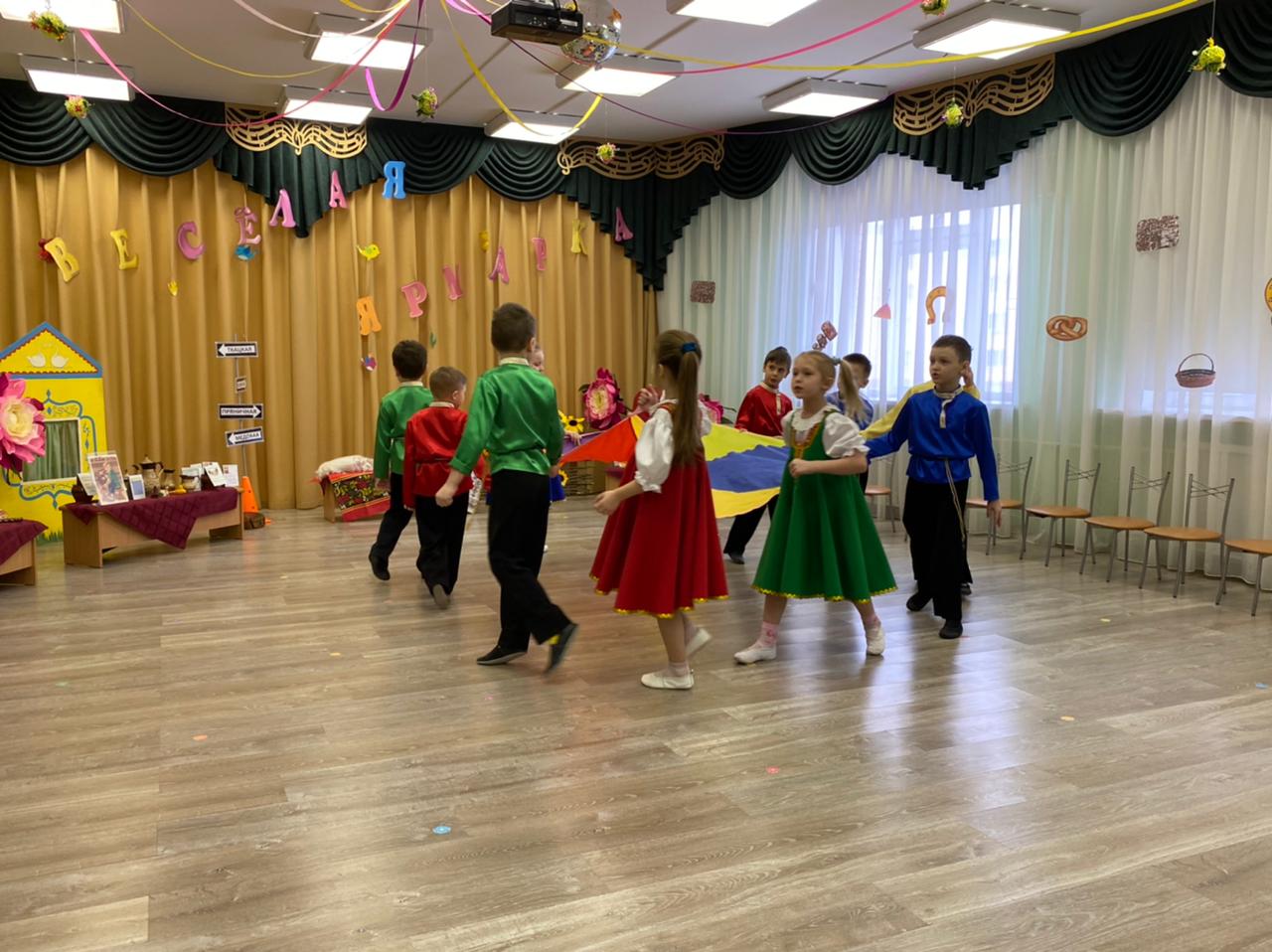 Ведущие дети:- Веселая ярмарка всех собирает.Игры гостям она предлагает!Не хотите поиграть?Свою удаль показать?Дети объясняют: встаем все в круг беремся за руки и пролазим через обруч без помощи рук.Проводится игра «Обруч».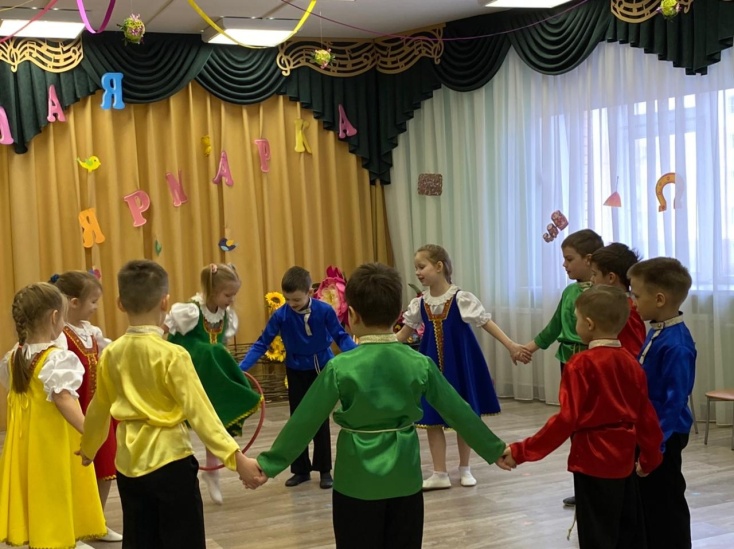 Ведущий ребенок:- Что-то гости заскучали!Таю-таю, налетаюВас в игру всех приглашаю!А я посмотрю, как вы играетеВсе ли правила соблюдаете?Вставайте с нами в круг. Игра называется «Дударь». Сейчас выберем «Дударя» и он становится в центр круга. Мы ходим вокруг и говорим слова: «Дударь – дударь, дударищеСтарый, старый, старичище.Дударь, дударь, что болит?»Как спросим, что болит, Дударь нам показывает, а мы беремся за ту же часть тела у своего соседа. Сейчас выберем водящего:- 1, 2, 3, 4Жили мыши на квартире,Чай пили, чашки били,По три денежки платили!Кто не хочет платить – Тому водить!Проводится русская народная игра «Дударь».Гости занимают свои места.Купец (взрослый): Ох, как славно вы играли! Веселились, развлекались!Я тут рядышком стоял,Свой товар почти продал.Да кое-что и вам осталось!Хозяйка: Ну что купец порадуй больших, да малых!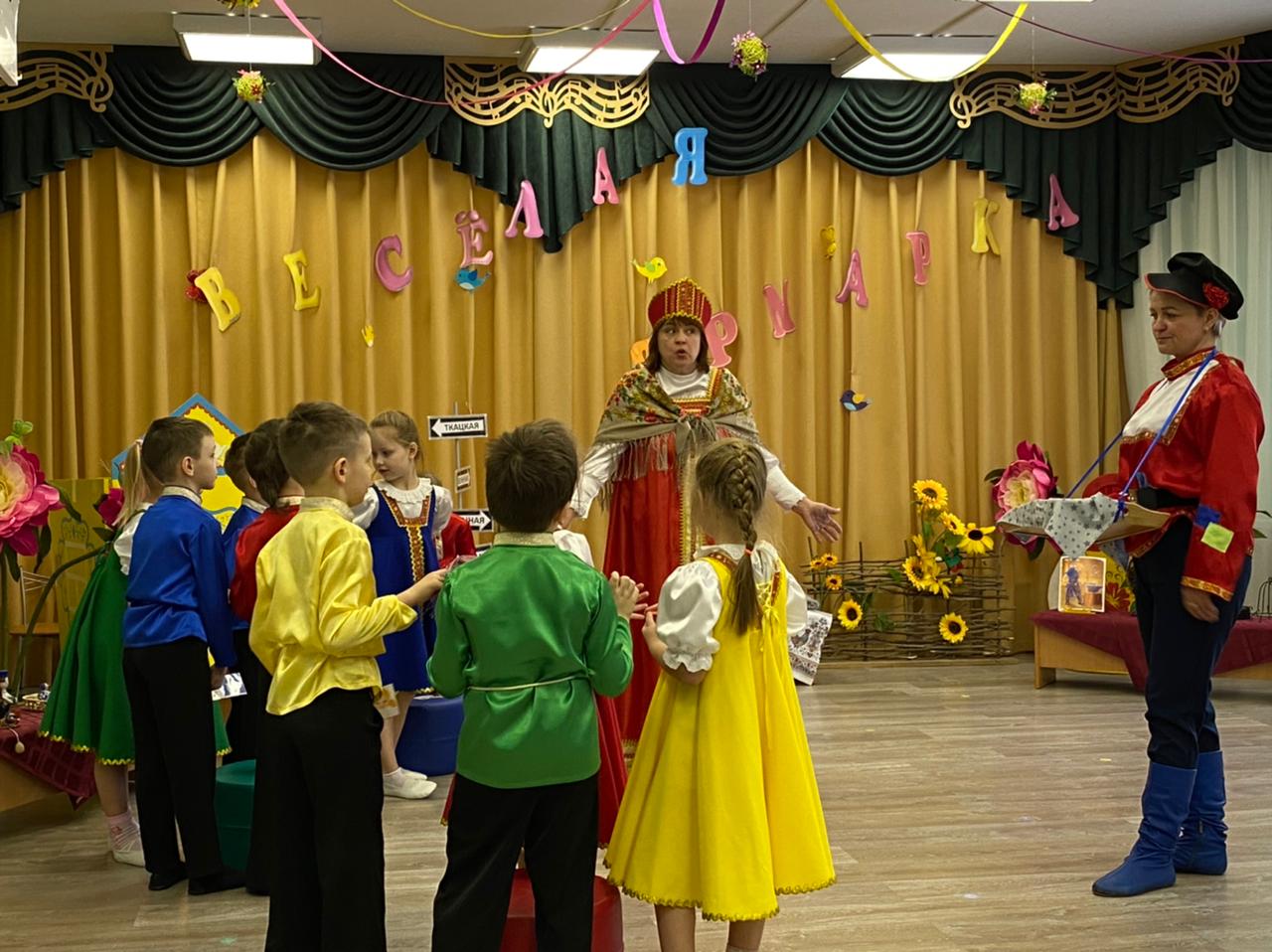 Купец: Мой товар непростой. Чтобы его получить нужно загадку отгадать. Играли то вы дружно, а вот сумеете также дружно мои задания выполнить.Для этого получайте «пятачки» и собирайтесь в команды по цвету своего пятачка. Каждая команда получит подсказку, по которой и угадает, что у меняя в лотке. Кто готов поднимайте руку. Дети получают карточку, угадывают и получают предмет. 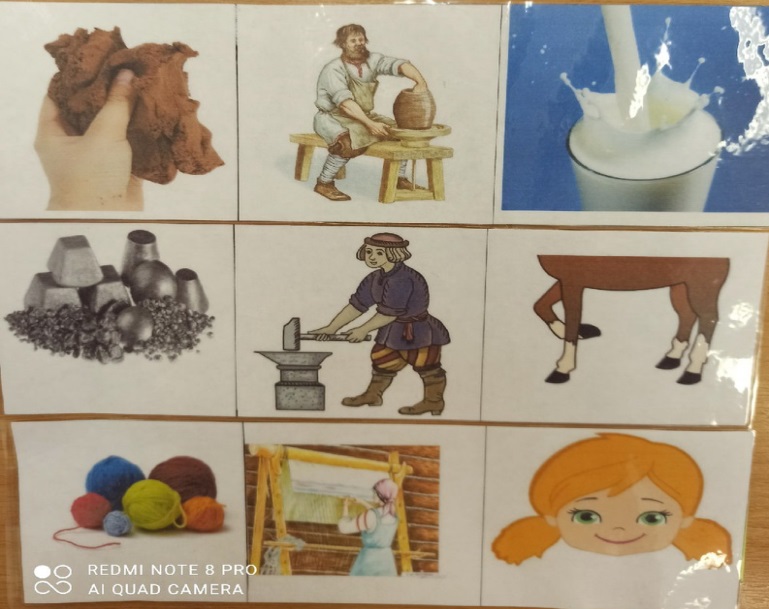 Говорят о его назначении. (Раздает детям кувшин, подкову и платок).Купец: Ну что ж молодцы постарались вот вам и подарки! Хозяйка: Вот подарки, так подарки! Да только для чего они ребяткам, уж скорее всего их родителям.Купец : Ты Хозяйка не серчай, это вещи очень даже нужные. Хотел я посмотреть какие ребята дружные в деле, а не только в игре. А сейчас пятачки возвращай,  да пряники получай!Ведущие: Веселились мы на славу!Вот и ярмарке конец!Сейчас гостей мы провожаемДо новых встреч!Государственное дошкольное образовательное учреждение детский сад № 36 Пушкинского района Санкт- ПетербургаКонспектРазвлечения в подготовительной группе компенсирующей направленности с детьми (ТНР)На тему: «Русская ярмарка»Подготовили:Учитель – логопед: Сенцова Виктория ВладимировнаВоспитатель: Яковлева Мария Владимировна Воспитатель: Егорова Ольга Владимировна2021г.
